L’enseignant de la classe retient le meilleur degré d’acquisition atteint par l’élève au cours de la séquence sur chacun des deux AFL.Avant le début de l’épreuve, l’élève annonce la répartition des 8 points qu’il a choisi parmi les trois possibilités de répartition : AFL2 = 4 pts / AFL3 = 4 pts ; AFL2 = 6 pts / AFL3 = 2 pts ; AFL2 = 2 pts / AFL3 = 6 pts.ANNEXE 1 – Référentiel national pour le contrôle en cours de formation (CCF)Baccalauréat général et technologique, enseignement commun d’éducation physique et sportive (EPS)CHAMP D’APPRENTISSAGE n° 5 : « Réaliser une activité physique pour développer ses ressources et s’entretenir » Course en durée, musculation, natation en durée, step, yoga Principes d’évaluation - L’AFL1 s’évalue le jour de l’épreuve en observant la séance d’entrainement proposée par le candidat, régulée en fonction de ses ressentis, par une épreuve d’évaluation respectant le référentiel national du champ d’apprentissage. - L’AFL2 et l’AFL3 s’évaluent au fil de la séquence d’enseignement et éventuellement le jour de l’épreuve, en référence aux repères nationaux. L’évaluation est finalisée le jour de l’épreuve. - L’évaluation de l’AFL2 peut s’appuyer sur le carnet de suivi. - L’équipe pédagogique spécifie l’épreuve d’évaluation du CCF et les repères nationaux dans l’APSA support de l’évaluation. Barème et notation - L’AFL1 est noté sur 12 points (chacun des éléments est noté au moins sur 4 points). - Les AFL2 et 3 sont notés sur 8 points. La répartition des 8 points est au choix des élèves (avec un minimum de 2 points pour chacun des AFL). Trois choix sont possibles : 4-4 / 6-2 / 2-6. La répartition choisie doit être annoncée par l’élève avant le début de l’épreuve, et ne peut plus être modifiée après le début de l’épreuve. Choix possibles pour les élèves - AFL1 et AFL2 : Choix du projet d’entrainement. - AFL1 et AFL2 : Choix des paramètres d’entrainement. - AFL3 : Choix des modalités d’aide de son ou ses partenaires. - AFL2 et AFL3 : Le poids relatif dans l’évaluation. Repères d’évaluation de l’AFL2 : « S’entraîner, individuellement ou collectivement, pour développer ses ressources et s’entretenir en fonction des effets recherchés. » Appui possible sur le carnet de suivi d’entraînement.Repères d’évaluation de l’AFL3 : « Coopérer pour faire progresser. »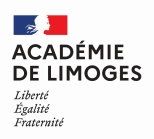 Référentiel national certificatif pour le CCF de l’enseignement commun d’EPSAPSA : Référentiel national certificatif pour le CCF de l’enseignement commun d’EPSAPSA : Référentiel national certificatif pour le CCF de l’enseignement commun d’EPSAPSA : Référentiel national certificatif pour le CCF de l’enseignement commun d’EPSAPSA : Référentiel national certificatif pour le CCF de l’enseignement commun d’EPSAPSA : BGTCA 5Etablissement :  Etablissement :  Niveau de classe :Niveau de classe :Séquence d’enseignement :Séquence d’enseignement :Séquence d’enseignement :Champ d’Apprentissage 5 :« Réaliser une activité physique pour développer ses ressources et s’entretenir » 3 AFL obligatoires :- AFL 1 : S’engager pour obtenir les effets recherchés selon son projet personnel, en faisant des choix de paramètres d’entraînement cohérents avec le thème retenu.- AFL 2 : S’entraîner, individuellement ou collectivement, pour développer ses ressources et s’entretenir en fonction des effets recherchés.- AFL 3 : Coopérer pour faire progresser.3 AFL obligatoires :- AFL 1 : S’engager pour obtenir les effets recherchés selon son projet personnel, en faisant des choix de paramètres d’entraînement cohérents avec le thème retenu.- AFL 2 : S’entraîner, individuellement ou collectivement, pour développer ses ressources et s’entretenir en fonction des effets recherchés.- AFL 3 : Coopérer pour faire progresser.3 AFL obligatoires :- AFL 1 : S’engager pour obtenir les effets recherchés selon son projet personnel, en faisant des choix de paramètres d’entraînement cohérents avec le thème retenu.- AFL 2 : S’entraîner, individuellement ou collectivement, pour développer ses ressources et s’entretenir en fonction des effets recherchés.- AFL 3 : Coopérer pour faire progresser.3 AFL obligatoires :- AFL 1 : S’engager pour obtenir les effets recherchés selon son projet personnel, en faisant des choix de paramètres d’entraînement cohérents avec le thème retenu.- AFL 2 : S’entraîner, individuellement ou collectivement, pour développer ses ressources et s’entretenir en fonction des effets recherchés.- AFL 3 : Coopérer pour faire progresser.3 AFL obligatoires :- AFL 1 : S’engager pour obtenir les effets recherchés selon son projet personnel, en faisant des choix de paramètres d’entraînement cohérents avec le thème retenu.- AFL 2 : S’entraîner, individuellement ou collectivement, pour développer ses ressources et s’entretenir en fonction des effets recherchés.- AFL 3 : Coopérer pour faire progresser.3 AFL obligatoires :- AFL 1 : S’engager pour obtenir les effets recherchés selon son projet personnel, en faisant des choix de paramètres d’entraînement cohérents avec le thème retenu.- AFL 2 : S’entraîner, individuellement ou collectivement, pour développer ses ressources et s’entretenir en fonction des effets recherchés.- AFL 3 : Coopérer pour faire progresser.OBJECTIFSdu projet EPSCOMPETENCE ATTENDUEA rédiger par l’équipe, en tenant compte des 3 dimensions (motrice, méthodologique, sociale)et à relier aux AFL.A rédiger par l’équipe, en tenant compte des 3 dimensions (motrice, méthodologique, sociale)et à relier aux AFL.A rédiger par l’équipe, en tenant compte des 3 dimensions (motrice, méthodologique, sociale)et à relier aux AFL.A rédiger par l’équipe, en tenant compte des 3 dimensions (motrice, méthodologique, sociale)et à relier aux AFL.A rédiger par l’équipe, en tenant compte des 3 dimensions (motrice, méthodologique, sociale)et à relier aux AFL.A rédiger par l’équipe, en tenant compte des 3 dimensions (motrice, méthodologique, sociale)et à relier aux AFL.ACQUISITIONS PRIORITAIRESAFL 1AFL 1AFL 2AFL 2AFL 3AFL 3ACQUISITIONS PRIORITAIRESConnaissancesCapacitésAttitudesConnaissancesCapacitésAttitudesConnaissancesCapacitésAttitudesConnaissancesCapacitésAttitudesConnaissancesCapacitésAttitudesConnaissancesCapacitésAttitudesPRINCIPE D’ELABORATIONde l’épreuve en BGTdu CA 5L’épreuve :- L’épreuve engage le candidat dans la mise en œuvre d’un thème d’entrainement motivé par le choix d’un projet personnel. - Cette mise en œuvre fait référence à un carnet de suivi qui identifie et organise des connaissances et des données individualisées. Elle est préparée en amont et/ou le jour de l’épreuve. Elle peut être régulée en cours de réalisation par l’élève selon des ressentis d’effort attendus et/ou de fatigue. - Les paramètres liés à la charge de travail (volume, durée, intensité, complexité, récupération, etc.) sont clairement identifiés dans une alternance temps de travail, temps de récupération et temps d’analyse. - L’évaluation de l’AFL1 est favorisée par l’organisation et la durée de la séquence d’évaluation. -A préciser par l’équipe : L’organisation de la séquence et de la séance d’évaluation : binômes-trios athlète/coach, alternance des rôles remplis, temps d’expérimentation et de décision…La durée de la séance d’évaluation pour favoriser l’évaluation des AFLP, ainsi que les différentes parties qui la compose (échauffement, exercices, bilan…)Les thèmes d’entrainements possibles pour les élèvesLes méthodes d’entrainement associées aux différents thèmesEventuellement les contraintes liées aux thèmes (nombre d’exercices, temps de travail…) si elles diffèrent selon ces derniersL’épreuve :- L’épreuve engage le candidat dans la mise en œuvre d’un thème d’entrainement motivé par le choix d’un projet personnel. - Cette mise en œuvre fait référence à un carnet de suivi qui identifie et organise des connaissances et des données individualisées. Elle est préparée en amont et/ou le jour de l’épreuve. Elle peut être régulée en cours de réalisation par l’élève selon des ressentis d’effort attendus et/ou de fatigue. - Les paramètres liés à la charge de travail (volume, durée, intensité, complexité, récupération, etc.) sont clairement identifiés dans une alternance temps de travail, temps de récupération et temps d’analyse. - L’évaluation de l’AFL1 est favorisée par l’organisation et la durée de la séquence d’évaluation. -A préciser par l’équipe : L’organisation de la séquence et de la séance d’évaluation : binômes-trios athlète/coach, alternance des rôles remplis, temps d’expérimentation et de décision…La durée de la séance d’évaluation pour favoriser l’évaluation des AFLP, ainsi que les différentes parties qui la compose (échauffement, exercices, bilan…)Les thèmes d’entrainements possibles pour les élèvesLes méthodes d’entrainement associées aux différents thèmesEventuellement les contraintes liées aux thèmes (nombre d’exercices, temps de travail…) si elles diffèrent selon ces derniersL’épreuve :- L’épreuve engage le candidat dans la mise en œuvre d’un thème d’entrainement motivé par le choix d’un projet personnel. - Cette mise en œuvre fait référence à un carnet de suivi qui identifie et organise des connaissances et des données individualisées. Elle est préparée en amont et/ou le jour de l’épreuve. Elle peut être régulée en cours de réalisation par l’élève selon des ressentis d’effort attendus et/ou de fatigue. - Les paramètres liés à la charge de travail (volume, durée, intensité, complexité, récupération, etc.) sont clairement identifiés dans une alternance temps de travail, temps de récupération et temps d’analyse. - L’évaluation de l’AFL1 est favorisée par l’organisation et la durée de la séquence d’évaluation. -A préciser par l’équipe : L’organisation de la séquence et de la séance d’évaluation : binômes-trios athlète/coach, alternance des rôles remplis, temps d’expérimentation et de décision…La durée de la séance d’évaluation pour favoriser l’évaluation des AFLP, ainsi que les différentes parties qui la compose (échauffement, exercices, bilan…)Les thèmes d’entrainements possibles pour les élèvesLes méthodes d’entrainement associées aux différents thèmesEventuellement les contraintes liées aux thèmes (nombre d’exercices, temps de travail…) si elles diffèrent selon ces derniersL’épreuve :- L’épreuve engage le candidat dans la mise en œuvre d’un thème d’entrainement motivé par le choix d’un projet personnel. - Cette mise en œuvre fait référence à un carnet de suivi qui identifie et organise des connaissances et des données individualisées. Elle est préparée en amont et/ou le jour de l’épreuve. Elle peut être régulée en cours de réalisation par l’élève selon des ressentis d’effort attendus et/ou de fatigue. - Les paramètres liés à la charge de travail (volume, durée, intensité, complexité, récupération, etc.) sont clairement identifiés dans une alternance temps de travail, temps de récupération et temps d’analyse. - L’évaluation de l’AFL1 est favorisée par l’organisation et la durée de la séquence d’évaluation. -A préciser par l’équipe : L’organisation de la séquence et de la séance d’évaluation : binômes-trios athlète/coach, alternance des rôles remplis, temps d’expérimentation et de décision…La durée de la séance d’évaluation pour favoriser l’évaluation des AFLP, ainsi que les différentes parties qui la compose (échauffement, exercices, bilan…)Les thèmes d’entrainements possibles pour les élèvesLes méthodes d’entrainement associées aux différents thèmesEventuellement les contraintes liées aux thèmes (nombre d’exercices, temps de travail…) si elles diffèrent selon ces derniersL’épreuve :- L’épreuve engage le candidat dans la mise en œuvre d’un thème d’entrainement motivé par le choix d’un projet personnel. - Cette mise en œuvre fait référence à un carnet de suivi qui identifie et organise des connaissances et des données individualisées. Elle est préparée en amont et/ou le jour de l’épreuve. Elle peut être régulée en cours de réalisation par l’élève selon des ressentis d’effort attendus et/ou de fatigue. - Les paramètres liés à la charge de travail (volume, durée, intensité, complexité, récupération, etc.) sont clairement identifiés dans une alternance temps de travail, temps de récupération et temps d’analyse. - L’évaluation de l’AFL1 est favorisée par l’organisation et la durée de la séquence d’évaluation. -A préciser par l’équipe : L’organisation de la séquence et de la séance d’évaluation : binômes-trios athlète/coach, alternance des rôles remplis, temps d’expérimentation et de décision…La durée de la séance d’évaluation pour favoriser l’évaluation des AFLP, ainsi que les différentes parties qui la compose (échauffement, exercices, bilan…)Les thèmes d’entrainements possibles pour les élèvesLes méthodes d’entrainement associées aux différents thèmesEventuellement les contraintes liées aux thèmes (nombre d’exercices, temps de travail…) si elles diffèrent selon ces derniersL’épreuve :- L’épreuve engage le candidat dans la mise en œuvre d’un thème d’entrainement motivé par le choix d’un projet personnel. - Cette mise en œuvre fait référence à un carnet de suivi qui identifie et organise des connaissances et des données individualisées. Elle est préparée en amont et/ou le jour de l’épreuve. Elle peut être régulée en cours de réalisation par l’élève selon des ressentis d’effort attendus et/ou de fatigue. - Les paramètres liés à la charge de travail (volume, durée, intensité, complexité, récupération, etc.) sont clairement identifiés dans une alternance temps de travail, temps de récupération et temps d’analyse. - L’évaluation de l’AFL1 est favorisée par l’organisation et la durée de la séquence d’évaluation. -A préciser par l’équipe : L’organisation de la séquence et de la séance d’évaluation : binômes-trios athlète/coach, alternance des rôles remplis, temps d’expérimentation et de décision…La durée de la séance d’évaluation pour favoriser l’évaluation des AFLP, ainsi que les différentes parties qui la compose (échauffement, exercices, bilan…)Les thèmes d’entrainements possibles pour les élèvesLes méthodes d’entrainement associées aux différents thèmesEventuellement les contraintes liées aux thèmes (nombre d’exercices, temps de travail…) si elles diffèrent selon ces derniersAFL 1Éléments à évaluerL’AFL 1 s’évalue le jour du CCF, noté sur 12 points : Repères d’évaluationL’AFL 1 s’évalue le jour du CCF, noté sur 12 points : Repères d’évaluationL’AFL 1 s’évalue le jour du CCF, noté sur 12 points : Repères d’évaluationL’AFL 1 s’évalue le jour du CCF, noté sur 12 points : Repères d’évaluationAFL 1Éléments à évaluerDegré 1Degré 2Degré 3Degré 4S’engager pour obtenir les effets recherchés selon son projet personnel, en faisant des choix de paramètres d’entraînement cohérents avec le thème retenu.Produire (séance d’entrainement proposée par le candidat)+ Préciser l’(les) indicateur(s) retenu(s) dans l’établissementS’engager pour obtenir les effets recherchés selon son projet personnel, en faisant des choix de paramètres d’entraînement cohérents avec le thème retenu.Produire (séance d’entrainement proposée par le candidat)+ Préciser l’(les) indicateur(s) retenu(s) dans l’établissement0 point --------------------- ? point? point ------------------------ ? points? points ------------------ ? points? points -------------------- ? pointsAnalyser (séance régulée en fonction de ses ressentis)+ Préciser l’(les) indicateur(s) retenu(s) dans l’établissementAnalyser (séance régulée en fonction de ses ressentis)+ Préciser l’(les) indicateur(s) retenu(s) dans l’établissement0 point --------------------- ? point? point ------------------------ ? points? points ------------------ ? points? points -------------------- ? pointsL’AFL2 et l’AFL3 s’évaluent au fil de la séquence d’enseignement et éventuellement le jour de l’épreuve,notés sur 8 points : Repères d’évaluationL’AFL2 et l’AFL3 s’évaluent au fil de la séquence d’enseignement et éventuellement le jour de l’épreuve,notés sur 8 points : Repères d’évaluationL’AFL2 et l’AFL3 s’évaluent au fil de la séquence d’enseignement et éventuellement le jour de l’épreuve,notés sur 8 points : Repères d’évaluationL’AFL2 et l’AFL3 s’évaluent au fil de la séquence d’enseignement et éventuellement le jour de l’épreuve,notés sur 8 points : Repères d’évaluationDegré 1Degré 2Degré 3Degré 4AFL 2S’entraîner, individuellement ou collectivement, pour développer ses ressources et s’entretenir en fonction des effets recherchés. Possible : Utiliser un carnet de suivi d’entrainement+ Préciser l’(les) indicateur(s) retenu(s) dans l’établissementAFL 2S’entraîner, individuellement ou collectivement, pour développer ses ressources et s’entretenir en fonction des effets recherchés. Possible : Utiliser un carnet de suivi d’entrainement+ Préciser l’(les) indicateur(s) retenu(s) dans l’établissementAFL 3Coopérer pour faire progresser+ Préciser l’(les) indicateur(s) retenu(s) dans l’établissementAFL 3Coopérer pour faire progresser+ Préciser l’(les) indicateur(s) retenu(s) dans l’établissementRépartition des points dans les degrés (Le tableau ci-dessous est un exemple)Répartition des points dans les degrés (Le tableau ci-dessous est un exemple)Répartition des points dans les degrés (Le tableau ci-dessous est un exemple)Répartition des points dans les degrés (Le tableau ci-dessous est un exemple)Répartition des points dans les degrés (Le tableau ci-dessous est un exemple)Répartition des points dans les degrés (Le tableau ci-dessous est un exemple)Répar-titionAFL / 2 points0,25 point0,5 point1 à 1,5 points2 pointsRépar-titionAFL / 4 points0,5 point1 à 1,5 points2 à 3 points3,5 à 4 pointsRépar-titionAFL / 6 points0,5 à 1 point1,5 à 2,5 points3 à 4,5 points5 à 6 pointsRepères d’évaluation de l’AFL1 « S’engager pour obtenir les effets recherchés selon son projet personnel, en faisant des choix de paramètres d’entraînement cohérents avec le thème retenu. » Repères d’évaluation de l’AFL1 « S’engager pour obtenir les effets recherchés selon son projet personnel, en faisant des choix de paramètres d’entraînement cohérents avec le thème retenu. » Repères d’évaluation de l’AFL1 « S’engager pour obtenir les effets recherchés selon son projet personnel, en faisant des choix de paramètres d’entraînement cohérents avec le thème retenu. » Repères d’évaluation de l’AFL1 « S’engager pour obtenir les effets recherchés selon son projet personnel, en faisant des choix de paramètres d’entraînement cohérents avec le thème retenu. » Repères d’évaluation de l’AFL1 « S’engager pour obtenir les effets recherchés selon son projet personnel, en faisant des choix de paramètres d’entraînement cohérents avec le thème retenu. » Principe d’élaboration des épreuves du champ d’apprentissagePrincipe d’élaboration des épreuves du champ d’apprentissagePrincipe d’élaboration des épreuves du champ d’apprentissagePrincipe d’élaboration des épreuves du champ d’apprentissagePrincipe d’élaboration des épreuves du champ d’apprentissage- L’épreuve engage le candidat dans la mise en œuvre d’un thème d’entrainement motivé par le choix d’un projet personnel. - Cette mise en œuvre fait référence à un carnet de suivi qui identifie et organise des connaissances et des données individualisées. Elle est préparée en amont et/ou le jour de l’épreuve. Elle peut être régulée en cours de réalisation par l’élève selon des ressentis d’effort attendus et/ou de fatigue. - Les paramètres liés à la charge de travail (volume, durée, intensité, complexité, récupération, etc.) sont clairement identifiés dans une alternance temps de travail, temps de récupération et temps d’analyse. - L’évaluation de l’AFL1 est favorisée par l’organisation et la durée de la séquence d’évaluation. - L’épreuve engage le candidat dans la mise en œuvre d’un thème d’entrainement motivé par le choix d’un projet personnel. - Cette mise en œuvre fait référence à un carnet de suivi qui identifie et organise des connaissances et des données individualisées. Elle est préparée en amont et/ou le jour de l’épreuve. Elle peut être régulée en cours de réalisation par l’élève selon des ressentis d’effort attendus et/ou de fatigue. - Les paramètres liés à la charge de travail (volume, durée, intensité, complexité, récupération, etc.) sont clairement identifiés dans une alternance temps de travail, temps de récupération et temps d’analyse. - L’évaluation de l’AFL1 est favorisée par l’organisation et la durée de la séquence d’évaluation. - L’épreuve engage le candidat dans la mise en œuvre d’un thème d’entrainement motivé par le choix d’un projet personnel. - Cette mise en œuvre fait référence à un carnet de suivi qui identifie et organise des connaissances et des données individualisées. Elle est préparée en amont et/ou le jour de l’épreuve. Elle peut être régulée en cours de réalisation par l’élève selon des ressentis d’effort attendus et/ou de fatigue. - Les paramètres liés à la charge de travail (volume, durée, intensité, complexité, récupération, etc.) sont clairement identifiés dans une alternance temps de travail, temps de récupération et temps d’analyse. - L’évaluation de l’AFL1 est favorisée par l’organisation et la durée de la séquence d’évaluation. - L’épreuve engage le candidat dans la mise en œuvre d’un thème d’entrainement motivé par le choix d’un projet personnel. - Cette mise en œuvre fait référence à un carnet de suivi qui identifie et organise des connaissances et des données individualisées. Elle est préparée en amont et/ou le jour de l’épreuve. Elle peut être régulée en cours de réalisation par l’élève selon des ressentis d’effort attendus et/ou de fatigue. - Les paramètres liés à la charge de travail (volume, durée, intensité, complexité, récupération, etc.) sont clairement identifiés dans une alternance temps de travail, temps de récupération et temps d’analyse. - L’évaluation de l’AFL1 est favorisée par l’organisation et la durée de la séquence d’évaluation. - L’épreuve engage le candidat dans la mise en œuvre d’un thème d’entrainement motivé par le choix d’un projet personnel. - Cette mise en œuvre fait référence à un carnet de suivi qui identifie et organise des connaissances et des données individualisées. Elle est préparée en amont et/ou le jour de l’épreuve. Elle peut être régulée en cours de réalisation par l’élève selon des ressentis d’effort attendus et/ou de fatigue. - Les paramètres liés à la charge de travail (volume, durée, intensité, complexité, récupération, etc.) sont clairement identifiés dans une alternance temps de travail, temps de récupération et temps d’analyse. - L’évaluation de l’AFL1 est favorisée par l’organisation et la durée de la séquence d’évaluation. Éléments à évaluerDegré d'acquisition 1Degré 2Degré 3Degré 4ProduireGestuelles non maîtrisées, erreurs répétées.Utilisation inadaptée du matériel.Dégradations observables à plusieurs reprises dans les gestuelles, les techniques ou les postures.Incohérence de la charge de travail par rapport aux ressources des élèves et/ou implication irrégulière.Incohérence du choix des paramètres par rapport au thème d’entrainement.Gestuelles, techniques et/ou postures efficaces.Adaptation de la charge de travail aux ressources de l’élève et à l’effort poursuivi.Cohérence du choix des paramètres par rapport au thème d’entrainement.Techniques ou gestuelle spécifiques et efficientes pour atteindre des zones d’efforts intenses et/ou prolongées.Charge de travail adaptée aux ressources de l’élève, optimisée et régulée au cours de l’action.Choix individualisé au regard du thème d’entrainement et des effets personnels recherchés.AnalyserNon identification et non nomination des ressentis.Régulations absentes ou incohérentes.Identification partielle et/ou ponctuelle des ressentis.Régulations inadaptées au regard des indicateurs relevés.Identification des ressentis.Relevé de données chiffrées exploitables.Régulations des paramètres grâce à des ressentis ou des données chiffrées.Identification fine des ressentis reliée à l’activité.Régulations pertinentes à partir du croisement d’indicateurs chiffrés et de ressentis sélectionnés.Régulation différée (l’analyse est source de conception future).Degré 1Degré 2Degré 3Degré 4Choix de l’élève non référencés et potentiellement dangereux.L’élève conçoit/copie une séquence de travail inadaptée à ses ressources et/ou au thème d’entrainement choisi.Mise en relation incohérente des indicateurs relevés et des effets recherchés.L’élève reproduit de manière stéréotypée et avec quelques incohérences un projet d’entraînement.Construction de séquences de travail cohérentes à partir de paramètres simples.L’élève conçoit de manière pertinente son projet d’entrainement.Personnalisation et régulations adaptées des paramètres de la séquence de travail.L’élève conçoit, régule et justifie son projet d’entrainement.Degré 1Degré 2Degré 3Degré 4L’élève agit seul et pour lui-même et/ou interagit dangereusement avec ses partenaires.L’élève collabore au niveau organisationnel avec son partenaire ponctuellement et/ou de manière inadaptée.L’élève est disponible et réactif dans l’instant pour observer et aider son partenaire à partir d’indicateurs simples et exploitables.L’élève est capable de conseiller un partenaire à partir d’indicateurs précis et pertinents (mise en relation des données et de ce qui est observé).